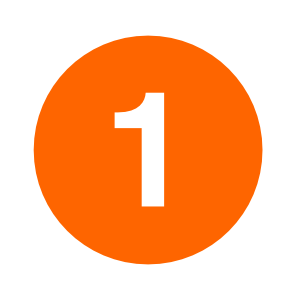 Each week you are required to spend a total of 1 hour learning Spanish independently.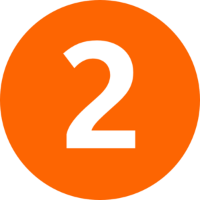 You will provide a brief report on your activity each week. This report will be submitted through Canvas. Your score will be recorded on a complete/incomplete basis and make up 10% of your overall grade for the course. Late forms may be accepted but will be subject to the -5% per day late work policy.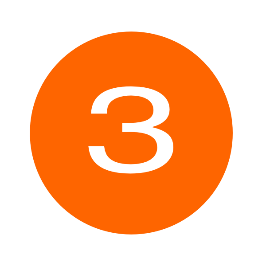 Choose from the following platforms to fulfill your 1 hour lab requirement each week. You may use a combination of these programs or use a single program for the duration of the lab.DUOLINGOQUIZLETBK NELSONSPINTX VIDEOS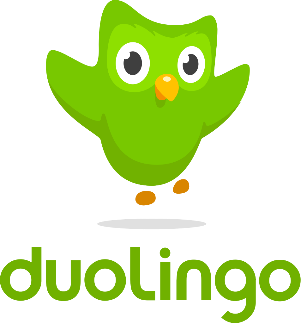 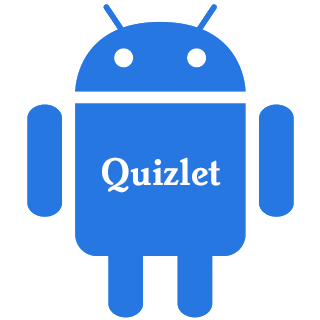 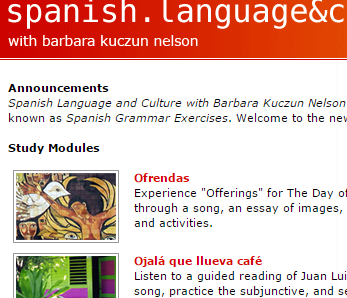 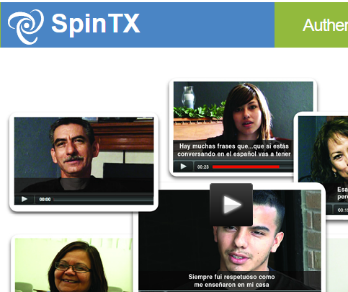 